                                       UNIVERSITY OF PESHAWAR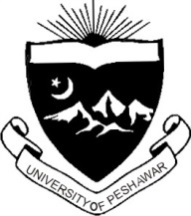                                      Invitation to Bid for                      Provision of Stationery Items, Printing of Answer Books & Purchase Transformer                  Leads/Jumper/Wire Sealed bids on prescribed Tender Forms are invited from well reputed & experienced provision of following items: Eligibility Firms having valid Sales Tax and Income Tax number, KPRA Registration & minimum three years experience in supplies of similar items to Govt./Semi Govt./Private/Private Companies/Departments.The bidding documents including Contract Conditions and Item Specification can be obtained from Store Purchase Section, University of Peshawar, free of cost, during office hours (8:00 AM to 4:00PM) on any working day (Monday-Friday).The bidders shall clearly and boldly mark the Tender number, its description and date/time of opening at the face of sealed bid/envelope.The Sealed bids, complete in all respects, must reach the office of Treasurer, University of Peshawar as per schedule above. The bid shall invariably be accompanied with separate CDRs of prescribed Tender Fee (No-Refundable) and earnest Money @ 200,000/- (Refundable), both drawn in the name of The Treasurer, University of Peshawar.Bids submitted without prescribed Tender fee or Earnest Money shall be liable for rejection at the time of Tender opening. Tender fee and Earnest money shall be submitted separately along with each Tender.For Stationery & Answer Books the bidders shall present sample unit/piece at the time of bid opening.Tenders will be opened in the Committee Room No.2, Main Administration Block, University of Peshawar in the presence of the bidders.The University of Peshawar reserves the right to reject any or all bids in accordance with rules in vogue.								TreasurerUniversity of PeshawarTender #DescriptionTender feeTender Submission dateTender  Opening date07/2023-24Transformers Leads/Jumper & 7/052 Wire  Rs.3000/-18.04.2024 upto 10:00 AM18.04.2024 at 10:30 AM08/2023-24Paper & Stationery items  Rs.3000/-18.04.2024 upto 10:00 AM18.04.2024 at 10:30 AM09/2023-24Printing of Answer Books Rs.3000/-18.04.2024 upto 10:00 AM18.04.2024 at 10:30 AM